Сценарий выпускного в 4 «б» классе «Фабрика звезд»Фанфары  Учитель:    Сегодня день необыкновенный!
Сегодня Выпускной!
С огромной радостью встречаем
И праздник наш мы начинаем!
Фонограмма «Диалог под новогодней елкой»Учит.  Что же здесь происходит?Диана У нас выпускной  Бал выпускной, мы уходим из школы начальнойЗнать поступили в среднюю мы не случайноЗнаний огромный багаж мы уносим с собойУчит. Что было вроде недавно?Диана:   А был первый класс             Нас привели к вам за ручку папы и мамы             Вместе учились, ведь сложные нынче программы             Будем мы эти деньки вспоминать и не раз.Учит. Чем же все это закончилось?Диана:   Стали умней             Первый учитель за все вам большое спасибо             К нашим проделкам вы были всегда терпеливы             В жизни желаем вам светлых и радостных дней.Учит. Что же из этого следует?Диана:   Дальше пойдем             Ведь впереди еще пятый класс, не десятый             Думать о будущем, кажется нам рановато,             Будем стараться и класс мы не подведем.Учит. Давайте не будем спешить и гадать . Само все откроется нам             Позвольте героев сего торжества представить немедленно вам.            Какие они? Шаловливы ужасно, ругаем мы их порой не напрасно.            Но очень умны и талантливы очень            И даже со старшими поспорить не прочь.          Шустрые, спортивные,          Смелые, активные,         Сообразительные, любознательные,          В общем, привлекательные.           Все-то умные, красивые,           Лукавые, счастливые!Учитель . Так говорят о них. А так говорят они сами о себе. 4 класс - это-           Возьмется за дело – делу несдобровать.-           Любители поговорить с соседом.-           Ссорятся и тут же мирятся.-           Обожают писать записки на уроке.-           Гордится болтливой половиной класса, то есть девочками.-           Самый шумный класс на перемене-           Следы на потолке после визга радости.-           На уроке шумят, что листья шуршат.-           Головная боль учителей   А если серьезно – мы очень любим вас. Встречайте! Наш веселый 4 Б класс.( Дети заходят парами, учитель представляет каждого ученика.)Коршунова Диана: Эмоциональная и грациозная, подвижная и неутомимая, добрая и веселая, очень спортивная,член районной команды по чирлидингув «Олимп» , верхушка пирамиды  - наша неповторимая Диана КоршуноваСамарина Татьяна: Девочка с золотыми руками,, заботливая,трудолюбивая и старательная, впечатлительная и мечтательная , натура творческая и талантливая, помощница во всех классных делах, девочка домовитая и хозяйственная  -наша Татьяна СамаринаВасильева Анастасия: Мечтательная,отзывчавая,Скромная и аккуратная, добрая и нерешительная, но упрямая и настойчивая в достижении цели, любит петь песни , помогать бабушке и обожает своих племянниц Софью и Ульяну – наша Анастасия ВасильеваДуюнов Дмитрий:Умный, справедливый, спокойный, рассудительный, серьезный и отзывчивый, победитель в конкурсах и проектах ,увлекается спортом и компьютером, покоритель интернет пространство,, самый добрый и воспитанный, джентльмен  класса – наш Дуюнов ДмитрийЛаштанов Максим: Активный и любознательный, непоседа и балагур, парень с корнями из Баку, увлеченный компьютерами и техникой, самый лучший командир на военных смотрах и парадах – наш единственный  и неповторимый Лаштанов МаксимСадуллаев Зафарбек: Немногословный и рассудительный, очень старательный, ответственный и скромный, восходящая звезда спорта, гандболист и борец  – наш красивый  джигит   - Садуллаев ЗафарбекУмеров Эльдар : Это мальчик  успевает все делать на «пять с плюсом», у него расписано все по минутам,каратист и вокалист, спортивный и музыкальный. победитель и лауреат всевозможных конкурсов, отличник и гордость класса – Умеров ЭльдарЕгазарьянц Кирилл: Честь класса, любимец  девочек  класса, всегда улыбающийся и динамичный, интеллектуал, непоседа и егоза,любитель путешествий, победитель школьных и районных конкурсов, наш египтолог – неподражаемый Егазарьянц Кирилл .Звучит фонограмма песни из «Фабрики звезд» Дети поют  вместе с учителем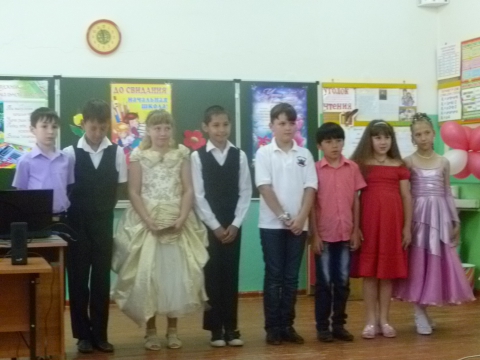 В нашем шумном дружном классе
Все ребята на подбор!
Не один год обучались,
Расширяли кругозор.
Наши девочки смешные
Любят разные стихи,
Любят модные журналы
И смеются хи-хи-хи!

Им мальчишки в первом классе
Косы дергали, дразня.
А теперь всем друг без друга 
Не прожить уже ни дня!
И учительница наша
Знает все и любит всех,
Ценят все ее заботу, Обеспечен всем успех!

Круто ты учился у нас!
Так держать!
А теперь ты перейдешь в пятый класс!
Круто ты учился у нас!
Не грусти!
Пятый класс у нас с тобой впередиТаня Красной цифрой не отмечен этот день в календаре  И флажками не расцвечен возле дома во дворе.   По одной простой примете узнаем мы этот день   По идущим в школу детям городов и деревень. По веселому волненью на лице учеников.  По особому смущенью школьников- выпускников. И пускай немало славных пролетит по жизни дней   Бал последний – он из главных, из всех праздников главней.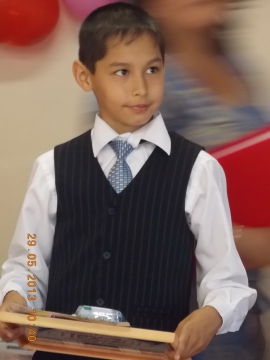 Эльдар
Добрый вечер! Мы рады вас приветствовать в студии НТВ. НТВ – это начальное телевидение  школы. Впервые мы начали трансляцию 1 сентября 2009 года, и вот сегодня мы в последний раз выходим в эфир с заключительным шоу «Фабрика звёзд». Сегодня вас ждёт встреча с любимыми яркими звёздами. Вы встретите всех, кто на протяжении 4 лет учился на нашей фабрике.Дима. С момента открытия «Фабрики» проучились мы 2448 уроков. Выучили десятки правил, решили сотни примеров и задач. Множество разных фактов засели в наши головы, а некоторые до сих пор там не помещаются!  1836 часов за фабричной партой! И это не считая времени на выполнение домашних заданий. 1920 исписанных тетрадей, но не каждая показана родителям! -           Средний возраст – 11 лет, а общий  – 86лет !-           Знак Зодиака  – Дева: коллектив был создан 1 сентября 2009года.-           Любимые дни недели –  суббота и воскресенье!-           Любимое время года – лето!-           Любимая школа –  Приволжская ООШ!В 2: Общей возраст наших фабрикантов – В 1: Общий рост – В 2: Общий вес – В 1: Причём за 4 года учёбы на фабрике каждый вырос на 15 см и поправился на 6 кг.В 2: Сегодня мы все немного волнуемся, ведь позади целых 4 года. Позади огорчения оттого, что не получались палочки, ручка не слушалась. Закончен особый период в жизни, когда многое впервые. В 1 Сегодня  мы вспомним прожитые вместе годы. Как мамы привели нас, тогда еще маленьких, за руку в первый класс, который казался огромным, а теперь уже немного тесноват! 
Песня «Посмотрите все вокруг»Посмотрите все вокругСколько здесь друзей, подругЭто весь наш дружный класс, ага!Нет семьи дружней пока.Руку первыми подаем , волю нервам не даемГранит науки мы грызем и первоклашками слывемНикогда мы не ругаемсяНа уроках мы стараемсяИ на лень мы – ноль вниманияВот это воспитание!Таня
Сегодня праздник радостный, веселый, 
Но, и немного, грустный – мы сейчас, 
Прощаемся с начальной школой. 
Не верится, что мы в последний раз, 
Пришли сегодня в наш любимый класс! 
Зафарбек
Давайте вспомним, как когда – то, в сентябре, 
Собрались в школьном мы дворе. 
С цветами, с портфелями, потом 
Вошли в чудесный этот дом! 
Настя
Вначале буквы с цифрами учили 
И в прописях крючочки мы чертили. 
Потом уже писали мы в тетрадках, 
К труду нас приучали и к порядку! В1.: А вы знаете, что самое главное в школе? Угадайте: он бывает длинным и коротким, спокойным и тревожным, но всегда от звонка до звонка; к нему готовятся, его отвечают, на него спешат, с него убегают. Что это?Дети: Урок. Урок. Какое короткое, но емкое слово. Можно даже сказать волшебное. Почему? Потому что каждая буква в нем наполнена смыслом. Давайте сейчас все вместе раскроем этот волшебный смысл. Что скрывается за буквой «У»?
В1.Прилежные и старательные,
Ленивые и мечтательные,
Худенькие и упитанные.
Как только звенит звонок – 
Бегут они на урок. Кто это?Дети: Ученики.В2. А может это учителя? Давайте уточним.
На переменах стоят на ушах.
Лазят под партами. Бьются в дверях.
Воют и стонут, визжат и мычат,
Как целое стадо веселых телят.Дети: Ученики.В1 Чем занимаются ученики?Дети: Учатся.В2. Что скрывается за буквой «Р»?Дети: Работа, родители, ремень.В1.Послушайте загадку и ответьте точно.
Кто привел вас в первый класс?
Кто тревожился за вас?
Кто портфель вам собирал?
Вас из школы поджидал?Дети: Родители.Инсценировка «Чтто за дети нынче право?»Что за дети нынче , право?                                      - Я вот думаю, гадаюДля чего детей рождают?Так , ребята, вы не против?Взвесим –ка  все за и против!- А зачем тебе все это?- Для конкретного ответаК взрослой жизни подготовка…- Ты придумал это ловко!- Да за маму мне обидноОт проблем житья не видно- Да , от нас проблем немалоНепростая должность – мама!Как бы было легче  ейБез таких как мы детей!- Фу! какая ерунда!Скучно будет ей тогда!Да и в старости компотКто в стакане принесет?Вот представь себе теперьМаму вовсе без детей!Дома – тихо, чистота, красота!- И пустота Дом уютный, но пустойБез детей он не живой!Но зато , скажу я прямоСлавно отдыхает мама!Не придется ей опятьВсе уроки повторятьЗа  детей решать задачкиСочинения писатьЗа различные проделкиТо ругать, то наказать,Кухня, ужин, постирушкиСнова собирать игрушкиНе жалея нервных клетокЗагонять в постели деток!Да зачем им жизнь такая?Торопись, чтоб все успетьДаже некогда стареть!Нет! Я все же сомневаюсьСколько нервов и забот!Я все больше убеждаюсь:Дети – хлопотный народ!Надо долго их раститьИ воспитывать, учить.По ночам не досыпатьДень и ночь переживать.Заболели – полечить,Провинились – отлупить,И в учебе помогатьИ кормить, и наряжать…Трудность в чем? Не понимаюЯ же кукол наряжаю! - Ну сравнила! Во дает! Дети – хлопотный народ!Но зато для мамыВсех важней, скажу я прямо!Мамам – в детях  продолжениеИ почет , и уважениеИ огромная любовьИ забота вновь, и вновь…Так,   мой друг,  спокойствие!Заботы – в удовольствие!Пока деток воспитаешьНи на миг не заскучаешь- Дааа, добился я ответа-Смысл жизни видно в этом!Смысл жизни , видно в том, чтоб детишек полный дом!Каждой маме – по ребенку!Все:Ну ,а  лучше, сразу  два!Чтоб у мамочки от скуки не болела голова!ЗафарбекЕще вчера были малышами,
И в первый класс вы нас вели, когда–то.
И все четыре года были с нами,
Ну а теперь мы взрослые ребята.Но сколько впереди у нас работы!
Победы, радости, успехи впереди.
Мы ждем от вас поддержки и заботы
И обещаем вас не подвести.Звучит песня «Папина дочка» в исполнении Васильевой АнастасииЭльдар: Милые мамы, милые папы!
Как хорошо, что вы рядом со мной
Радость свою мы с вами разделим,
В жизни для нас вы компас земной.
Ведь для родителей главное - дети!
Мы благодарны вам всей душой.ТаняСегодня мы спасибо говорим 
Конечно и родителям своим
Забота ваша и вниманье и терпенье
Так помогают нам всегда.
Но признаюсь я с сожаленьем
Бываем глухи иногда
Мы к вашим просьбам и тревогам
Сомненьям, горестным упрёкам
Непонимания стена вдруг вырастает между нами
И, кажется, порою что она 
Не может рухнуть с помощью цунами.
ДианаА мы вас любим. Любим вас!
Но чувства часто держим под секретом
И только сдержанность подчас
Мешает нам признаться в этом.6 ученик:И особо трогательна забота бабушек о своих внуках. Ведь не зря говорят: «Первый ребенок – последняя кукла, внук – первый ребенок». Поэтому многие бабушки были как мамы. Мы знаем, что переживания за своих внуков они чаще всего выливают в слезах. Наверное, и дальше их участь – волноваться, заботиться, переживать. 
 НастяДо вечера я в школе пропадаю. 
Лечу домой – и мне сомнений нет, 
Что у плиты – бабуля молодая 
Наварит борщ, нажарит нам котлет… 
Она кружит по дому, словно пчелка, 
И потому в сосудах теплый мёд. 
А в огороде – и окучка, и прополка, 
А лето – шустрое, оно не подождёт. 
 КириллНе только за труды люблю бабулю, 
 И просто так – ну просто так люблю. 
Спасибо бабушке, как доброму июлю, 
Она на свете есть – и я спокойно сплю. Вед.2: Я знаю, что бабушки и дедушки переживают за своих внуков. Наши дети перешагнули ступень начального образования и вам, уважаемые дедушки и бабушки предстоит волноваться еще очень долго за них. Нам бы хотелось пожелать вам здоровья, сил и терпения. И самое главное, чтобы вы чувствовали себя всегда молодыми. Этот танец дети дарят Вам.  Фонограмма «Веселый оркестр»
У: Разрешите и мне поздравить наших родителей с окончанием обучения на нашей «Фабрике», и вручить благодарности.
Вед 1Какой смысл несет в себе буква «О»?Дети: Оценка, ответственность, отличник.Вед 2Послушайте загадку и скажите точно.
Очень важна, как работы итог,
И без нее невозможен урок.
Она все ошибки твои замечает,
Радовать может, порой огорчает.
Она – награда и наказание
За нерадивость и за старание.Дети: Оценка.Вед 2Давайте разгадаем секрет буквы «К».Дети: Книга, каникулы, контрольная.Вед 1 Я предлагаю встретиться с теми, кто прячется за буквой «К».Дети: Это наш 4 «Б».(Ученики читают стихи)МаксимДа, были светлые деньки 
Когда в торжественный тот час
С каким-то радостным волненьем
Мы поступили в 1 классКирилл:Олимпиады и концерты
Из сказок волшебства поток
Все вместе мы творили с вами
И каждый здесь горел, как мог.ЗафарВесенний праздник, иль осенний
Иль возле ёлки хоровод
Вот так и крепла наша дружба
Мужал наш творческий народ.ЭльдарЧесть школы тоже защищали 
Мы вместе, где бы не пришлось,
И в математике и в русском
Средь первых место нам нашлось.ДимаПроводили эстафеты
Мы в спортивном зале
Мяч, скакалка, обруч
Кегли для выносливых ребят.Побывали мы везде по миру 
Любовались храмами старинными
Красота такая – просто ах!
Свежий воздух и пейзажи дивные!ТаняА сколько вместе перепето,
Перетанцовано у нас!
Коль вспомнить время не хватает
На это нужен целый час.Да, было время золотое, 
Как ветер, быстро пронеслось,
Его мы будем долго помнить
В сердцах оно отозвалось!Вед2 И конечно мы всегда будем помнить тех, кто нам помогал и учил нас.Дорогая администрация!
Школа – это государство в государстве.
Причем республика, а не монархия.
И ей необходимо верное лекарство
От беззакония и анархии.Чтобы не сбиться с верной дороги,
Чтоб задавать движения вектор – 
В школе существуют строгие,
Но справедливые завучи и директор.С таким здоровьем, как у нас,
Мы передвинем горы,
От всей души благодарим
Уроки физкультуры!Коль вспомнить время не хватает
На это нужен целый час.Да, было время золотое, 
Как ветер, быстро пронеслось,
Его мы будем долго помнить
В сердцах оно отозвалось!Ведущий 1 (очень торжественно)А сейчас я предлагаю открыть церемонию вручения школьного Оскара за победы и достижения в нелёгком ученическом труде.Ведущий 2 Церемонию открывает номинация “Золотой фонд школы”.Не любить отличников нельзя:
Нам они, признаться симпатичны – Ведущий 1 Верные, надёжные друзья
Те, кто носит звание “ОтличникПобедителей этой номинации представляет …- Награждение почётными грамотами, вручение дипломовВедущий 1 Мы продолжаем церемонию вручения школьного Оскара.Следующая номинация “Будущие звёздочки спорта”. ПредставляетВедущий 2 Дорогие гости! Встречайте следующих победителей номинации “Восходящие звёздочки сцены”.Вед. Встречайте следующих победителей номинации «Молодые таланты» (школа искусств)Вед. Встречайте следующих победителей номинации «Золотые сердца» (дети, которые в любую минуту готовы прийти на помощь)Егазарьянц Кирилл: Мы со школой начальной прощаемся, 
Расстаемся, увы, навсегда. 
В сентябре мы снова встречаемся, 
Будет средняя школа тогда. 
Пролетят быстро школьные годы, 
В один миг пронесутся года. 
Но «началку» мы не забудем, 
Будем помнить о ней мы всегда. 
Дуюнов Дмитий Будет много разных предметов, 
Будут разные учителя, 
Но останется в памяти вечно 
Та, что первой учила меня. 
Ведь она нам путь к знаниям открыла, 
Помогала нам в жизни всегда 
И, конечно же, всех нас любила. 
Это – мама вторая была. 
Лаштанов Максим Ждут нас физика, история, ботаника и труд, 
А старание и терпенье нам всегда помогут тут. 
По ступенькам выше, выше – и в одиннадцатый класс, 
Обещаем: все услышат в скором времени о нас. 
В асильева Настя До свидания, учитель, до свиданья, милый класс! 
С вами только расстаемся, не прощаемся сейчас. 
Правда, будем мы ребята, сюда в гости приходить! 
То, что было здесь когда-то, нам уже не позабыть Звучит песня «Мы покидаем начальную школу»
У: Просто не верится, что пролетело уже 4 года, что не так давно все вы были такими неумейками. Теперь вы многому научились, повзрослели.
Сегодня мне и грустно и радостно. Грустно потому, что осенью у меня будут новые ученики, а у вас новые учителя. Мне очень хочется, чтобы они вас тоже полюбили, полюбили такими, какие вы есть. Радостно мне потому, что вы повзрослели, стали умнее, многому научились. Вы будете учиться теперь в 5 классе, но в нашей же школе. Я расстаюсь с вами, но не ухожу от вас. Я буду всегда рада видеть вас, и если нужно будет, то всегда помогу. Самым большим событием для меня будет тот день, когда вы, будучи выпускниками школы , вспомните обо мне и пригласите на свой последний звонок. А знания, которые вы получили в начальной школе, не забыли ни в 5, ни в 10 классе. Успехов вам! Счастливого пути в 5 класс!Дорогие мои мамы и папы!
Трудно выразить словами
Всю признательность свою
За внимание и заботу
Вам «Спасибо» говорю.Я мечтала, чтобы наши дети через 4 года стали самыми лучшими, самыми красивыми, самыми умными. Как вы думаете, мои мечты сбылись? Да, это теперь самый шумный, самый красивый, самый лучший и любимый, но, к сожалению уже бывший 4 класс.Спасибо вам, дорогие родители за то, что я всегда видела в вас поддержку, Вы молодцы, стремиться нужно всегда вперед, преодолевая трудности и преграды. Первую из них вы уже  преодолели. Не бойтесь  узнавать то, что вы еще не знаете, ведь ровных дорог не бывает.
Пусть повезет вам и вашим детям!
Ну почему же. Почему же так выходит?
Годами ль я не дорожу?
В пятый мой четвертый переходит,
Я снова в первый прихожу.
Опять начну я все сначала 
И повторенья не боюсь.
В десятки раз, как второгодник
Я в каждом классе остаюсь.
Но все иначе, по – другому.
И много новых лиц и глаз
Учитель – вечный второгодник –
Приходит снова в первый класс.
Знать суждено нам быть такими,
До пенсии юными живем.
И умираем молодыми,
Забыв о возрасте своем.Песня «Школьный блюз»  - Умеров Эльдар и Умерова Салима ТулегеновнаЗакрыта школа после трудного дня. 
И дремлют окна, чьи-то тайны храня. 
Только я один веду разговор. 
Ты поможешь, ты дашь мне совет, 
Собеседник мой - школьный двор. 

Школьный блюз на школьном дворе. 
Школьный блюз в золотом сентябре. 
Милый двор, я расстаться с тобой боюсь. 
Спой, пожалуйста, мне школьный блюз. 

На небе звёзды, будто тысячи глаз 
Лениво смотрят, свет роняя на нас. 
Только я один в тысячный раз 
Вспоминаю, как мама привела 
В мой тогда ещё первый класс. 

Школьный блюз на школьном дворе. 
Школьный блюз в золотом сентябре. 
Милый двор, я расстаться с тобой боюсь. 
Спой, пожалуйста, мне школьный блюз.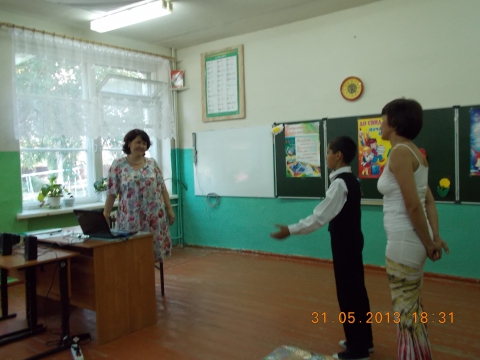 Обращение родительского комитета к администрации школыРодители зачитывают текст распискиРасписка родительского комитета.Мы, нижеподписавшиеся, родители сегодняшних выпускников, Муниципального образовательного учреждения  Приволжская ООШ, выдаём расписку в том, что мы действительно получаем  в 2013 году своих детей, сданных в школу в 2009 году на хранение и обучение и воспитание. Претензий к школе не имеем, но есть благодарности и очень большие.	Родительский комитет по приёмке детей  отмечает лишь одно обстоятельство: мы сдавали детей мелкоформатных, а получаем крупногабаритных. Их сложнее прокормить, одето, обуть в условиях рыночных отношений. Но, тем не менее, глядя на довольные и сытые, красивые и одухотворённые лица детей, мы надеемся на то, что полученные в начальной школе знания наши дети умножат на благо общества, а общество от этих благ, глядишь, что-нибудь выделит родителям.	За это благодарим и подписываемся: мамы и папы, дедушки и бабушки и прочие родственники. 				Родительский комитет  по приёмке детей.Учитель. Внимание! Наступает торжественный момент. Сейчас вы должны дать «Клятву пятиклассника».Дети торжественно произносят клятву.Клятва:Вступая в ряды учеников средней школы, перед лицом своих товарищей – фабрикантов, перед лицом родителей торжественно клянусь:У доски стоять как лучший вратарь, не пропуская мимо ушей ни одного вопроса, даже самого трудного.(КЛЯНУСЬ)Не доводить учителей до температуры кипения 100 градусов. (КЛЯНУСЬ)Быть быстрым и стремительным, но не превышать скорость 60 км\ч при передвижении по школьным коридорам. (КЛЯНУСЬ)Вытягивать из учителей не жилы, выжимать не пот, а прочные знания и навыки. (КЛЯНУСЬ)Плавать только на хорошо и отлично в море знаний, ныряя до самой глубины. (КЛЯНУСЬ)Быть достойным своих учителей и родителей. (КЛЯНУСЬ)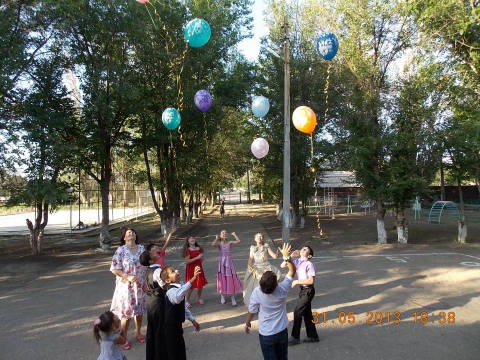 Дети  и родители исполняют песню «Прощание с начальной школой» . (на мотив песни А.Пахмутовой «До свиданья, Москва»)В нашей школе становится тише,
Слышно даже биенье сердец.
До свиданья, начальная школа,
Эта школа — дорога чудес.
Мы грустим, мы ревем, расставаясь,
Вспоминая счастливые дни,
Как пришли мы сюда малышами
И какими от вас мы ушли.Припев: 
Расстаются друзья,
Остается в сердце нежность.
Будем дружбу беречь,
До свиданья, до новых встреч!В этом классе Вы с нами мечтали
И дорогою знаний вели,
Здесь друзей мы своих повстречали,
Здесь открытия делали мы.
Не грусти, наш учитель любимый,
Прибежим мы к тебе, и не раз,
Пусть придут нам на смену другие,
Мы такие одни лишь у Вас.Припев: 
Расстаются друзья,
Остается в сердце нежность.
Будем дружбу беречь,
до свиданья, до новых встреч!Учитель. Вот и подошел к концу наш праздник. Мне хочется пожелать вам всего доброго, хорошего и успехов в учебе. До свидания!На экране презентация «Переворачивая страницы истории» и видеоролик о школе «Моим детям посвящается»Чаепитие в столовой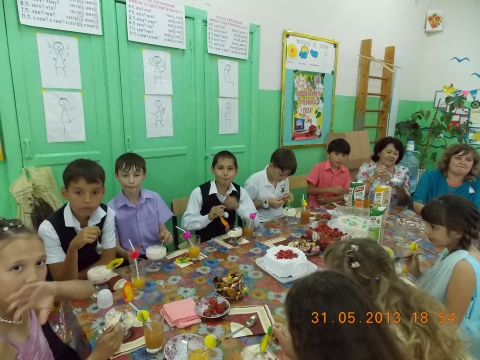 